Arbor Springs ElementaryCounselor Referral Form 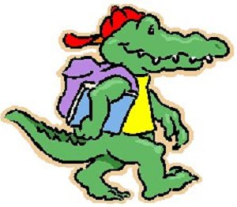 Date:_________________Student Name:______________________________________Grade:_______			Age:___________Teacher and Reporter:__________________________________Reason for Referral:_____________________________________________________________________________________________________________________________________________________________________________________________________________________________________________________________________________________________________________________________________________________________________________Reporter’s Signature/Date:_______________________________________________________*Counselor completes bottom portion.Counselor Intervention(s):Individual session ___________Small group session__________Parent notification/consultation______Other_________Comments and Follow up:Counselor’s Signature/Date:______________________________________________